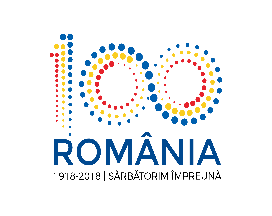 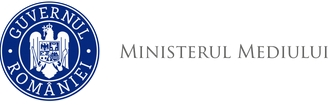 Agenţia Naţională pentru Protecţia Mediului DECIZIA INIŢIALĂCa urmare a notificării depusă de ASOCIAŢIA PROPRIETARILOR DE PĂDURE VALEA ILVEI – O.S. VALEA ILVEI, cu sediul în localitatea Lunca Ilvei, str. Grănicerilor, nr. 174, județul Bistrița-Năsăud, privind ” Studiu adițional al amenajamentul silvic al fondului forestier proprietate publică aparținând Comunei Lunca Ilvei, jud. Bistrița-Năsăud  - UP I Lunca Ilvei”, amplasat pe raza jud. Bistriţa – Năsăud, înregistrată la Agenţia pentru Protecţia Mediului Bistriţa-Năsăud cu nr. 6938/26.06.2018, ultima completare înregistrată sub nr. 7585/11.07.2018,în baza:− H.G. nr. 1000/2012 privind reorganizarea și funcționarea Agenției Naționale pentru Protecția Mediului și a instituțiilor publice aflate în subordinea acesteia;− O.U.G. nr. 195/2005 privind protecţia mediului, modificată, completată şi aprobată prin Legea nr. 265/2006, modificată şi completată cu Ordonanţele de Urgenţă ale Guvernului nr. 114/2007 și nr. 58/2012, modificată și completată prin O.U.G. nr. 164/2008, aprobată prin Legea nr. 226/2013;- HG 1076/2004 privind stabilirea procedurii de realizare a evaluării de mediu pentru planuri şi programe, cu modificările și completările ulterioare; − O.U.G. nr. 57/20.06.2007 privind regimul ariilor naturale protejate, conservarea habitatelor naturale a florei şi faunei sălbatice, aprobată cu modificări şi completări prin Legea nr. 49/2011;− Ordinul M.M.P. nr. 19/2010 pentru aprobarea Ghidului metodologic privind evaluarea adecvată a efectele potențiale ale planurilor sau proiectelor asupra ariilor naturale protejate de interes comunitar,− Adresa A.N.P.M. cu privire la procedura SEA pentru amenajamentele silvice nr. 17211/GAM/12.11.2015,- urmare a consultării titularului amenajamentului, a autorității de sănătate publică și a autorităților interesate de efectele implementării planului în cadrul ședinței Comitetului Special Constituit din 11.07.2018,  	- în urma parcurgerii etapei de încadrare conform HG 1076/2004 privind stabilirea procedurii de realizare a evaluării de mediu pentru planuri şi programe, 	- în conformitate cu prevederile art. 5, alin. 3, litera a) și a Anexei 1 - Criterii pentru determinarea efectelor semnificative potențiale asupra mediului din HG 1076/2004 privind stabilirea procedurii de realizare a evaluării de mediu pentru planuri şi programe, 	- urmare a informării publicului prin anunţuri repetate şi în lipsa comentariilor din partea acestuia,  AGENȚIA PENTRU PROTECȚIA MEDIULUI BISTRIȚA-NĂSĂUD,decide:" Studiu adițional al amenajamentul silvic al fondului forestier proprietate publică aparținând Comunei Lunca Ilvei, jud. Bistrița-Năsăud  - UP I Lunca Ilvei”, amplasat pe raza jud. Bistriţa – Năsăud, titular: ASOCIAŢIA PROPRIETARILOR DE PĂDURE VALEA ILVEI – O.S. VALEA ILVEI, nu necesită evaluare de mediu, nu necesită evaluare adecvată și se va supune adoptării fără aviz de mediu.Amenajamentul silvic prevede:	În conformitate cu procesul verbal al Conferinței a II-a de amenajare, organizarea procesului de producție și protecție se face la nivelul unităților de producție,- amenajamentul silvic al unităţii de producţie UP I Lunca Ilvei a fost reglementat din punct de vedere al protecţiei mediului prin Decizia de încadrare nr. 761 din 5.12.2017 şi a fost fost aprobat prin Ordinul Ministrului Apelor şi Pădurilor nr. 1585 din 11.12.2017;- s-a realizat un nou amenajament ca urmare a modificărilor realizate prin încadrarea corespunzătoare în categoria funcțională a unităților amenajistice incluse în 2.222 (RONPA0239) Crovul de la Larion şi a exploatărilor realizate până la acestă dată respectiv 113 749 m3.- la data conferinţei aIIa (26.02.2018) posibilitate este de 240 813 m3, respectiv 24 081 m3/an3, - unitățile amenajistice incluse în 2.222 (RONPA0239) Crovul de la Larion sunt: 90C, 90D, 90E, 90F, 91A, 140A, 140B, 140C, 140D, 140E, 140F, 141A, 141B, 141C, 143D, 143E, 144A, 144C, 144D, 144E, 144G, 222A, 222B, 222C, 222E, 222D, 222F sunt încadrate corespunzător în categoria funcțională;- pentru suprafața de 157,59 ha încadrată în tipul I de categorii funcţionale şi 448,04 ha încadrată în tipul II de categorii funcţionale, volumul de masă lemnoasă nerecoltată ca urmare a instituirii măsurilor de protecţie este de: 1582  m3/an.- valabilitatea amenajamentului este de 5 ani, din 1.01.2018 până în decembrie 2022.	Suprafața unității de producție UP I Lunca Ilvei este de 6004,15 ha, fiind constituită din terenuri forestiere disparate, proprietari fiind membrii asociației constituite în scopul administrării unitare a suprafețelor deținute;- fondul forestier amenajat este amplasat integral pe raza județului Bistrița-Năsăud, fiind administrat de către Ocolul Silvic Valea Ilvei;Totalul ua-urilor cuprinse in UP I Lunca Ilvei este de 616 (3A - 315C).Totalul ua-urilor suprapuse cu ROSCI 0101 Larion este de 180 (inclusiv AP 2.222 (RONPA0239) Crovul de la Larion).Reţeaua instalațiilor de transport utilizată în gospodărirea fondului forestier este formată din drumuri forestiere în lungime totală de 42,9 km si 2,2 km drumuri publice, in total 45.1 km. - posibilitatea totală pe unitatea de producție/protecție pentru care a fost aprobat amenajamentul prin Decizia etapei de încadrare nr. 761 din 5.12.2017 este de 31 304 mc/an.- pe raza acestei unităţi sunt amplasate ariile protejate:- * ROSCI0101 “Larion”, cu o suprafaţa în raza O.S. Valea Ilvei de 1885 ha aparţinând comunei Lunca Ilvei ;-*Aria natural protejată de interes național 2.222 (RONPA0239)  – ”Crovul de la Larion” – suprapusă integral ROSCI 0101 Larion - cu o suprafaţă în raza O.S. Valea Ilvei de 164,77 ha aparţinând comunei Lunca Ilvei;- pentru situl * ROSCI0101 “Larion” a fost întocmit şi aprobat Planul de management;- în situl de importanţă comunitară Larion (ROSCI 0101) există următoarele tipuri de habitate din amenajamentul UP I Lunca Ilvei: - 91D0* - Turbării cu vegetație forestieră- 9110 - Păduri de fag de tip Luzulo-Fagetum- 91V0 - Păduri dacice de fag (Symphyto-Fagion)- 91E0-Păduri aluviale de Alnus glutinosa şi Fraxinus excelsior (AlnoPadion, Alnion incanae, Salicion albae)- 9410 - Păduri acidofile de Picea abies din regiunea montana.Unitatea de producţie UP I Lunca Ilvei cuprinde un totalul de 616 unităţi administrative (3A - 315C) din care 180 sunt suprapuse cu ROSCI 0101 Larion (inclusiv AP 2.222 (RONPA0239) Crovul de la Larion).	În vederea gospodăririi diferențiate a fondului forestier, pentru realizarea obiectivelor social-economice și a îndeplinirii funcțiilor atribuite, arboretele din cadrul unității de producție/protecție proprietate publică a comunei Lunca Ilvei au fost grupate în următoarele subunități justificate din punct de vedere ecologic și economic:- S.U.P. “A” - codru regulat, sortimente obișnuite pe 5253,99 ha, în care s-au inclus arboretele din categoria functionala 1.4I, 1.5N, 2.1B;	- S.U.P. “M” - păduri supuse regimului de conservare deosebită pe 306,98 ha, în care s-au inclus arboretele din grupa I, categoriile funcționale 1.2A, 1.2F, 1.2I, 1.3K;	- S.U.P. “E” – rezervaţii naturale pe 167,81 ha în care s-au inclus arboretele din grupa I, categoria funcțională 1.5C;	- S.U.P. “K” - rezervații de seminte pe 130.84 ha în care s-au inclus arboretele din grupa I, categoria funcțională 1.5H.Principalele caracteristici ale pădurii din UP I Lunca Ilvei sunt prezentate în tabelul de mai jos:Au fost adoptate următoarele tratamente: tratamentul tăierilor progresive  și tratamentul tăierilor rase. Volumul de extras pe tratamente, suprafeţele şi specii sunt prezintate în tabelul următor:Posibilitatea totală pe unitatea de producție/protecție este de 24081 mc/an.            Amenajamentul silvic prevede următoarele tipuri de lucrări:tăieri progresive în amestecuri de molid – brad - fag ;tăieri rase în molidişuri pure,          S-au prevăzut a se executa lucrări de îngrijire a arboretului:degajări se vor executa pe o suprafață totală de 6,84 ha/a,. curățirile se vor executa pe o suprafață totală de 12,79 ha/an, răriturile se vor executa pe o suprafață totală de 93 68 ha/an,lucrări de igienă,tăieri de conservare se vor executa pe 156,53 ha cu un volum de 569 mc/an; lucrări de ajutorare a regenerării naturale – ajutorarea regenerării naturale  pe 183.69 ha ; lucrări de îngrijire a regenerării naturale s-au propus pentru toate arboretele cu procesul de regenerare naturală declanșat sau urmează sa se obțină însămânțarea naturală prin lucrări de recoltare. lucrări de împădurire care  vor executa după cum urmează:					- lucrări de regenerare (împăduriri efective) – 232.23 ha;			                   - completări în arboretele tinere existente  - 74.04 ha;				    - completări în arboretele nou create  -  46.45 ha.Pe total deceniu se vor executa împăduriri pe o suprafaţă de 352.72 ha, revenind anual o suprafață de 35.27 ha.- speciile folosite pentru împădurit vor fi: MO, BR, PAM, LA, DT fiind necesari 1763.6 mii bucăți puieți.	 Îngrijirea culturilor tinere existente se va face pe o suprafață de 157.23 ha, iar îngrijirea culturilor tinere nou create se va face pe o suprafaţa de 246.90 ha (s-au prevăzut 5 intervenţii: 2 revizuiri şi 3 descopleşiri).realizarea de drumuri forestiere noi cu o lungime de 4,9 km;modernizarea a 13,940 km de drumuri din care 3,455 km în sit *ROSCI0101 “Larion”.Motivele care au stat la baza luării deciziei etapei de încadrare sunt:		Conform Anexei 1 a H.G. nr. 1076/2004 privind stabilirea procedurii de realizare a evaluării de mediu pentru planuri şi programe, criteriile pentru determinarea efectelor semnificative potenţiale asupra mediului sunt:  1. Caracteristicile planurilor şi programelor cu privire, în special, la: a) gradul în care planul sau programul creează un cadru pentru proiecte şi alte activităţi viitoare fie în ceea ce priveşte amplasamentul, natura, mărimea şi condiţiile de funcţionare, fie în privinţa alocării resurselor; 	Amenajamentul silvic al fondului forestier administrat de Ocolul Silvic Valea Ilvei prevede:- lucrări de împădurire se vor executa după cum urmează:							- lucrări de regenerare (împăduriri efective) – 232.23 ha;						- completări în arboretele tinere existente  - 74.04 ha;						- completări în arboretele nou create  -  46.45 ha.			- realizarea de drumuri forestiere noi cu o lungime de 4,9 km;			- modernizarea a 13,940 km de drumuri din care 3,455 km în sit * ROSCI0101 “Larion”.b) gradul în care planul sau programul influenţează alte planuri şi programe, inclusiv pe cele în care se integrează sau care derivă din ele;- pe raza acestei unităţi sunt amplasate ariile protejate:- * ROSCI0101 “Larion” , cu o suprafaţa în raza O.S. Valea Ilvei de 1885 ha aparţinând comunei Lunca Ilvei ;-*Aria naturală protejată de interes național 2.222 (RONPA0239)  – ”Crovul de la Larion” – suprapusă integral ROSCI 0101 Larion - cu o suprafaţa în raza O.S. Valea Ilvei de 164,77 ha aparţinând comunei Lunca Ilvei ;- pentru situl * ROSCI0101 “Larion” a fost întocmit şi aprobat prin Ordinul MMAP nr. 797/2016 pentru aprobarea Planului de management şi a Regulamentului sitului de importanţă comunitară ROSCI0101 Larion şi al ariei naturale protejate de interes naţional 2.222 Crovul de la Larion și titularul a  obţinut Avizul custodelui sitului Larion nr. 8/4283 din 15.07.2018;- conform art. 32, pct. 3, lit. c). din Regulamentul sitului de importanţă comunitară ROSCI0101 Larion, aprobat prin Ordinul nr. 797/25.04.2016, „Managementul arboretelor din rezervaţia „Crovul de la Larion” se va face în conformitate cu tipul funcţional TI”; - există unităţi amenajistice din UP I Lunca Ilvei incluse cu aria naturală protejată de interes naţional 2.222 Crovul de la Larion, acestea fiind încadrate corespunzător;- amenajamentul propus ţine cont de măsurile impuse în Planul de management al situl * ROSCI0101 “Larion”;c) relevanţa planului sau programului în/pentru integrarea consideraţiilor de mediu, mai ales din perspectiva promovării dezvoltării durabile;- amenajamentul își propune conservarea, protecția și îmbunătățirea calității mediului, inclusiv conservarea habitatelor naturale și a speciilor; d) problemele de mediu relevante pentru plan sau program;         - fondul forestier administrat de O.S. Valea Ilvei se suprapune parțial cu situl Larion, pentru care a fost obţinut Avizul custodelui,  nr. 8/4283 din 5.07.2018;- pe raza Ariei naturale protejată de interes național 2.222 – ”Crovul de la Larion” nu se vor executa nici un fel de lucrări care nu sunt reglementate prin Planul de management al situl * ROSCI0101 “Larion”;- amenajamentul nu prevede lucrări de exploatare pe raza Ariei naturale protejată de interes național 2.222 – ”Crovul de la Larion” şi nici viitoare proiecte;e) relevanţa planului sau programului pentru implementarea legislaţiei naţionale şi comunitare de mediu (de exemplu, planurile şi programele legate de gospodărirea deşeurilor sau de gospodărirea apelor). - s-au luat în considerare:		 - Legea nr. 46/2008 - Codul Silvic, cu modificările și completările ulterioare (modificată şi completată prin: O.U.G. nr. 193/2008 - aprobată prin Legea nr. 193 din 2009 și publicată în M. Of. nr. 365/01.06.2009, O.U.G. nr. 16/2010, Legea nr. 54/2010, Legea nr. 95/2010, completată prin Legea nr. 156/2010, publicată în M.Of. nr. 496 din 19.07.2010, modificat prin Legea nr. 60/2012);	- Ordinul Ministrului Mediului şi Pădurilor nr. 1540/03.06.2011 pentru aprobarea Instrucţiunilor privind termenele, modalităţile şi perioadele de colectare, scoatere şi transport al materialului lemnos;	- Ordinul Ministrului Mediului şi Pădurilor nr. 1964/2007 privind instituirea regimului de arie naturală protejată a siturilor de importanţă comunitară, ca parte integrantă a reţelei ecologice europene Natura 2000 în România, modificat prin Ordinul Ministrului Mediului şi Pădurilor nr. 2387/2011;	- O.U.G. nr. 57/20.06.2007 privind regimul ariilor naturale protejate, conservarea habitatelor naturale a florei şi faunei sălbatice, aprobată cu modificări şi completări prin Legea nr. 49/2011;     - Ordinul M.M.A.P. nr. 46/2016 privind instituirea regimului de arie naturală protejată și declararea siturilor de importanță comunitară ca parte integrantă a rețelei ecologice europene Natura 2000 în România (publicat în M.Of. nr. 114/15.02.2016);	- Ordinul MMAP nr. 797/2016 pentru aprobarea Planului de management şi a Regulamentului sitului de importanţă comunitară ROSCI0101 Larion şi al ariei naturale protejate de interes naţional 2.222 Crovul de la Larion;2.Caracteristicile efectelor şi ale zonei posibil a fi afectate cu privire, în special, la: a) probabilitatea, durata, frecvenţa şi reversibilitatea efectelor; - amenajamentul silvic propune lucrări silvice pentru următorii 10 ani, ( dar amenajamentul are valabilitate până în decembrie 2022), care au ca scop:     - gestionarea durabilă a pădurii,     - creșterea capacității de protecție a pădurii, inclusiv ameliorarea rapidă a deficiențelor constatate la întocmirea amenajamentului silvic analizat,    - conservarea și ameliorarea biodiversităţii, în scopul maximizării stabilității și potențialului funcțional al pădurilor,b) natura cumulativă a efectelor; - nu este cazul;c)natura transfrontieră a efectelor; - nu este cazul;d) riscul pentru sănătatea umană sau pentru mediu (de exemplu, datorită accidentelor);- planul nu constituie un risc pentru mediu sau sănătate; e) mărimea şi spaţialitatea efectelor (zona geografică şi mărimea populaţiei potenţial afectate);- lucrările silvice sunt propuse pe suprafețe limitate de teren, eșalonate pe 10 ani, în cadrul amplasamentului de 6004,15  ha; f) valoarea şi vulnerabilitatea arealului posibil a fi afectat, date de: (i) caracteristicile naturale speciale sau patrimoniul cultural;- nu este cazul.(ii) depăşirea standardelor sau a valorilor limită de calitate a mediului;- nu este cazul. (iii) folosirea terenului în mod intensiv; - nu este cazul. g) efectele asupra zonelor sau peisajelor care au un statut de protejare recunoscut pe plan naţional, comunitar sau internaţional.- pentru creșterea valorii speciilor de vânat și conservarea resurselor cinegetice, amenajamentul recomandă:      - menținerea efectivelor de vânat la niveluri optime      - asigurarea liniștii și hranei vânatului      - combaterea dăunătorilor vânatului și menținerea unui echilibru optim între vânatul răpitor și cel nerăpitor.	Amenajamentul recomandă recoltarea cu atenție a corpurilor de fructificație, pentru a nu se vătăma miceliul și interzice pășunatul în pădure.	De asemenea, sunt stabilite un set de măsuri pentru menținerea stabilității și biodiversității ecosistemelor și speciilor, măsuri care vor fi prevăzute în actul de reglementare.În concluzie, având în vedere că:- zona studiată în cadrul amenajamentului menţionat intră sub incidenţa art. 28 din Legea nr. 49/2011 pentru modificarea O.U.G. nr. 57/2007 privind regimul ariilor naturale protejate, conservarea habitatelor naturale, a florei şi faunei sălbatice, amplasamentul se suprapune parțial cu situl Natura 2000 - * ROSCI0101 “Larion” , cu o suprafaţa în raza O.S. Valea Ilvei de 1885 ha aparţinând comunei Lunca Ilvei şi cu *Aria natural protejată de interes național 2.222 – ”Crovul de la Larion” – suprapusă integral ROSCI 0101 Larion , cu o suprafaţa in raza O.S. Valea Ilvei de 1885 ha aparţinând comunei Lunca Ilvei ;-*Aria natural protejată de interes național 2.222 (RONPA0239) – ”Crovul de la Larion” – suprapusă integral ROSCI 0101 Larion- în urma analizării documentației și a memoriului întocmit conform Ordinului nr. 19/2010, s-a decis că planul nu necesită realizarea evaluării adecvate,- amenajamentul silvic al fondului forestier administrat de Ocolul Silvic Valea Ilvei. respectă cerinţele Programului Forestier Naţional şi se corelează cu amenajamentele silvice ale suprafeţelor limitrofe,- în conformitate cu H.G. nr. 1076/2004, art. 11 şi luând în considerare criteriile pentru determinarea efectelor semnificative potenţiale asupra mediului prevăzute în Anexa 1, planul nu ridică probleme din punct de vedere al protecţiei mediului şi nu prezintă efecte probabile asupra zonei din vecinătatea amplasamentului studiat.	Prezenta se emite cu următoarele condiții:Titularul are obligația de a nu periclita starea de conservare favorabilă a speciilor și habitatelor naturale și de a asigura coerența rețelei naționale de arii naturale protejate și a Rețelei Natura 2000 în cazul siturilor de interes comunitar prin:- pe raza Ariei naturale protejată de interes național 2.222 (RONPA0239)  – ”Crovul de la Larion” nu se vor executa nici un fel de lucrări care nu sunt reglementate prin Planul de management al situl * ROSCI0101 “Larion”;- amenajamentul nu prevede lucrări de exploatare pe raza Ariei naturale protejată de interes național 2.222 (RONPA0239) – ”Crovul de la Larion” şi nici viitoare proiecte;- recoltarea rațională a masei lemnoase astfel încât să nu fie afectată stabilitatea și continuitatea pădurii și a ecosistemelor pe care le găzduiește;	- conducerea arboretelor se va realiza astfel încât să fie asigurată, cu precădere, regenerarea naturală din sămânță;	- lucrările de îngrijire și de conducere a arboretelor vor fi realizate așa încât să contribuie la menținerea funcționalității și integrității ecosistemelor;	- se interzice tragerea masei lemnoase prin cursurile de apă, traversarea acestora urmând a se face pe podețe de lemn;	- se vor păstra minim 5 arbori bătrâni/scorburoși în fiecare parcelă prevăzută cu tăieri definitive, în vederea conservării siturilor de cuibărit și de hrănire cât și pentru asigurarea stării de conservare favorabilă pentru speciile de păsări răpitoare. Acești arbori vor fi marcați distinctiv  și vor fi introduși într-o bază de date;	- se vor păstra în arborete un număr rezonabil (min. 1÷3) de arbori morți, bătrâni, arbori aflați pe sol în curs de descompunere, a ramurilor căzute (condiție fundamentală pentru asigurarea biodiversității pădurilor).	Măsurile impuse pentru prevenirea și reducerea potențialelor efecte adverse asupra mediului:− realizarea unor lucrări de îngrijire și conducere a arboretelor prin care să se mențină și să se îmbunătățească starea de sănătate, stabilitatea și biodiversitatea naturală;− promovarea regenerării naturale a pădurilor, condiție de păstrare a diversității genetice, respectiv la tăierile definitive se vor lăsa și arbori netăiați în parchet, condiție de păstrare a biodiversității;− păstrarea arborilor în care sunt instalate cuiburi (arbori care vor fi inventariați și marcați cu semne distinctive și care nu vor fi tăiați);− menținerea anumitor resturi de exploatare în parchete, în vederea degradării naturale (putrezirii), pentru a se asigura patul germinativ necesar regenerării naturale a pădurii;− asigurarea măsurilor necesare pentru prevenirea incendiilor;− menținerea efectivelor de vânat la niveluri optime, având în vedere:− asigurarea liniștii și hranei vânatului;− combaterea dăunătorilor vânatului și menținerea unui echilibru optim între vânatul răpitor și cel nerăpitor;− recoltarea rațională și ecologică a ciupercilor, fructelor de pădure și a plantelor medicinale;− recoltare rațională a masei lemnoase, astfel încât să nu fie afectată stabilitatea și continuitatea pădurii și a ecosistemelor. În acest sens, în suprafața cu păduri supuse regimului de conservare specială, arborii vor fi menținuți până la vârste apropiate de limita fiziologică, ceea ce constituie o garanție suplimentară pentru perpetuarea unor specii specializate pe arborete bătrâne;− evitarea pășunatului în pădure și reducerea la minim a trecerii turmelor de animale prin arborete;− ori de câte ori procesul tehnologic de exploatare a masei lemnoase implică traversarea unui fir de apă, lemnul va fi traversat pe podeţe de trecere, astfel încât sa nu fie afectată fauna acvatică formată din peşti, amfibieni, reptile, etc.;− se vor exploata numai arborii marcaţi şi predaţi spre exploatare;− dacă prin doborârea arborilor au fost vătămaţi arbori nemarcaţi, gestionarul de parchet este obligat să sesizeze imediat administratorul fondului forestier; − nu se vor amenaja depozite de carburanţi în pădure şi în apropierea cursurilor de apă;− nu se vor executa lucrări de întreţinere/reparaţii ale motoarelor şi schimburi de ulei pe raza parchetelor. Aceste lucrări se vor efectua numai pe amplasamente autorizate.− se interzice orice fel de deversare pe sol și în apele de suprafaţă, apele subterane;− eșalonarea tăierilor pe suprafețe mici, pentru a permite refugiul animalelor în zonele neafectate de tăieri;− menținerea bălților, pâraielor, izvoarelor și a altor corpuri mici de apă, mlaștini, smârcuri, într-un stadiu care să le permită să își exercite rolul în ciclul de reproducere al peștilor, amfibienilor, insectelor, etc., prin evitarea fluctuațiilor excesive ale nivelului apei, degradării digurilor naturale și poluării apei;− zonarea adecvată atât pentru operațiunile forestiere cât și pentru activitățile de turism/recreative a suprafețelor forestiere, în funcție de diferitele niveluri de intervenție și crearea unor zone tampon în jurul ariilor protejate;− păstrarea unor distanțe adecvate pentru a nu perturba speciile rare sau periclitate, a căror prezență a fost confirmată;  − pentru conservarea biodiversității, se vor respecta măsurile prevăzute de O.U.G. nr. 57/2007 privind regimul ariilor naturale protejate, conservarea habitatelor naturale, a florei și faunei sălbatice, cu completările și modificările ulterioare, astfel:− pentru speciile protejate de plante și animale sălbatice terestre, acvatice și subterane, care trăiesc atât în ariile naturale protejate, cât și în afara lor, sunt interzise:   a) orice formă de recoltare, capturare, ucidere, distrugere sau vătămare a exemplarelor aflate în mediul lor natural, în oricare dintre stadiile ciclului lor biologic;   b) perturbarea intenționată în cursul perioadei de reproducere, de creștere, de hibernare și de migrație;   c) deteriorarea, distrugerea și/sau culegerea intenționată a cuiburilor și/sau ouălor din natură;   d) deteriorarea și/sau distrugerea locurilor de reproducere ori de odihnă;   e) recoltarea florilor și a fructelor, culegerea, tăierea, dezrădăcinarea sau distrugerea cu intenție a acestor plante în habitatele lor naturale, în oricare dintre stadiile ciclului lor biologic;   f) deținerea, transportul, vânzarea sau schimburilor în orice scop, precum și oferirea spre schimb sau vânzare a exemplarelor luate din natură, în oricare dintre stadiile ciclului lor biologic;− în vederea protejării tuturor speciilor de păsări, inclusiv a celor migratoare, sunt interzise:   a) uciderea sau capturarea intenționată, indiferent de metoda utilizată;   b) deteriorarea, distrugerea și/sau culegerea intenționată a cuiburilor și/sau ouălor din natură;   c) culegerea ouălor din natură și păstrarea acestora;   d) perturbarea intenționată, în special în cursul perioadei de reproducere sau de maturizare, dacă o astfel de perturbare este relevantă;   e) deținerea exemplarelor din speciile pentru care sunt interzise vânarea și capturarea;   f) vânzarea, deținerea și/sau transportul în scopul vânzării și oferirii spre vânzare a acestora în stare vie ori moartă sau a oricăror părți ori produse provenite de la acestea, ușor de identificat.Măsuri suplimentare pentru menţinerea stării de conservare a habitatul cu vegetație forestieră 91D0*şi a rezervaţiei ”Crovul de la Larion” - se va păstra categoria de folosință actuală pe suprafaţa habitatului de turbărie cu vegetație forestieră 91D0*; - pe suprafețele ocupate de vegetație forestieră 91D0* nu se vor efectua lucrării de desecare;- nu se vor efectua lucrării de reactivare  a canalelor de desecare existente pe suprafețele ocupate de habitatul 91D0*;- managementul arboretelor din rezervația ”Crovul de la Larion” în conformitate cu tipul funcțional T1,- drumurile forestiere noi se vor amenaja doar în afara rezervației ”Crovul de la Larion”,- căile de scos apropiat (pentru parcelele limitrofe) se vor amenaja doar în afara rezervației Crovul de la Larion.	În situația apariției unor calamități naturale (doborâturi de vânt și rupturi), măsurile optime pentru refacerea fondului forestier în cazul arboretelor calamitate sunt:− raportarea situației către M.M., M.A.P. și A.P.M. Bistriţa-Năsăud, în vederea analizării și stabilirii măsurilor de protecție a pădurilor și exploatare, după caz, urmate de împăduriri;− semnalarea de către personalul silvic de teren, prin rapoarte, a apariției doborâturilor/rupturilor de vânt sau de zăpadă și/sau a celorlalți factori destabilizatori;− materializarea pe harta U.P.–ului și/sau tabelar a suprafețelor afectate de doborâturi/rupturi în masă sau dispersate sau a suprafețelor afectate de dăunători, pentru estimarea fenomenului;− măsurarea suprafețelor calamitate și a suprafețelor afectate de dăunători;− punerea în valoare, în regim de urgență (maxim 30 zile) a masei lemnoase din suprafețele calamitate, în vederea limitării fenomenului, cu valorificare urgentă a masei lemnoase;− împădurirea suprafețelor afectate  de doborâturi/rupturi în termen de cel mult două sezoane de vegetație de la evacuarea masei lemnoase;− întărirea marginilor de masiv prin lucrări specifice, în scopul prevenirii doborâturilor de vânt;− măsuri de combatere biologică a dăunătorilor forestieri, prin protejarea nișelor ocupate de păsările folositoare;− măsuri de depistare și combatere a defoliatorilor, atât la foioase (Tortix viridana, Operophtera brumata, Eranis defoliaria, Dasychira pudibunda), cât și la rășinoase (Lymantrya monacha);− măsuri de depistare și combatere a insectelor xilofage (Ips), precum și a dăunătorilor prezenți în plantații (Melolontha m. la foioase și Hylobbius/Hylastes la rășinoase);− pentru volumul recoltat din calamități, se vor face precomptările necesare în sensul opririi la tăiere a unui volum echivalent de produse principale din planul decenal;− constituirea unei rezerve de partizi, la începutul fiecărui an (25% din posibilitatea anuală de produse principale), care vor putea fi autorizate la tăiere doar la sfârșitul anului, în cazul în care pe parcursul anului nu vor exista produse accidentale, respectiv material lemnos rezultat din calamități.	Se va notifica M.M., M.A.P.  și A.P.M. Bistriţa-Năsăud în situația în care intervin modificări de fond în datele iniţiale care au stat la baza emiterii prezentei decizii.Informarea și participarea publicului la procedura de evaluare de mediu: - Anunțuri publice privind depunerea notificării și declanșarea etapei de încadrare  au apărut în cotidianul Răsunetul din 22.06.2018 şi 26.06.2018;- Anunț public privind depunerea notificării și declanșarea etapei de încadrare a fost postat pe site-ul APM Bistrița-Năsăud la 26.06.2018;-  Anunț public privind decizia iniţială a etapei de încadrare publicat pe site-ul APM Bistrița-Năsăud 12.07.2018; Pentru obţinerea autorizaţiei de construire a obiectivelor prevăzute, se va urma procedura de reglementare conform Ordinului MMP nr.135/2010 pentru aprobarea Metodologiei de aplicare a evaluării impactului asupra mediului pentru proiecte publice şi private.Prezenta decizie poate fi contestată în conformitate cu prevederile Hotărârii Guvernului nr. 1076/2004 şi ale Legii contenciosului administrativ nr. 554/5004, cu modificările şi completările ulterioare.DIRECTOR EXECUTIV,                                                              ȘEF SERVICIU 							   AVIZE, ACORDURI, AUTORIZAȚII                                                                                                                                                                               biolog-chimist Sever Ioan ROMAN                                                                                                          ing. Marinela Suciu Întocmit,                                                                                                                ing. Livia PuşcaşAGENŢIA PENTRU PROTECŢIA MEDIULUI BISTRIȚA-NĂSĂUD Adresa: STRADA Parcului nr.20, Bistrița, Cod 420035 , Jud. Bistrița-NăsăudE-mail: office@apmbn.anpm.ro ; Tel. 0263 224 064; Fax 0263 223 709Agenţia pentru Protecţia Mediului Bistrița-NăsăudSpecificariFond forest.UMSpeciiSpeciiSpeciiSpeciiSpeciiSpeciiSpeciiSpeciiSpeciiSpeciiSpeciiSpeciiSpeciiSpeciiSpeciiSpeciiSpeciiSpecificariFond forest.UMTotalMOMOBRFAPAMPAMPIPIMEMESACDRDRDTDTDMCompozitiaA11-13%100767614911----------CompozitiaA21-22%1006767515115544-----3CompozitiaUP%100757513101111--------Clasa deproductieA11-13-2.02.02.01.62.42.12.12.02.02.42.42.52.42.42.42.42.6Clasa deproductieA21-22-3.13.23.21.42.61.51.54.64.64.54.5-2.62.61.01.04.1Clasa deproductieUP-2.12.12.11.62.52.02.04.64.64.44.42.52.42.42.42.43.5ConsistentaA11-13-0.720.720.720.690.720.810.810.890.890.770.770.850.670.670.680.680.77ConsistentaA21-22-0.660.650.650.650.690.770.770.700.700.660.66-0.800.800.210.210.66ConsistentaUP-0.710.710.710.690.710.800.800.700.700.670.670.850.690.690.670.670.71Cresterea crt.A11-13m3/ an/ha8.48.98.98.16.33.63.611.111.11.61.62.15.25.23.53.56.0Cresterea crt.A21-22m3/ an/ha4.75.15.17.15.03.13.11.51.52.52.5-4.54.5--1.5Cresterea crt.UPm3/ an/ha8.18.68.68.06.03.53.51.61.62.42.42.15.15.13.43.43.4Volum unitarA11-13m3/ ha4234464464642561611611411419958276276848441Volum unitarA21-22m3/ ha352388388554310323323113113124124-5265267979166Volum unitarUPm3/ ha415440440467264177177113113121121583073078484113VârstamedieA11-13Ani70696975754242202088175353373713VârstamedieA21-22Ani9394949110173731071076161-9090909061VârstamedieUPAni727171767945451061066060175858393941TotalTotalIIIIIIIIIIIIIVIVVVVVIVIVIIVIIClase de vârsta(1-20ani)A11-13%100100881414131329292828286622Clase de vârsta(1-20ani)A21-22%100100331113134442424210102727TratamentulSuprafata de parcurs (ha)Suprafata de parcurs (ha)Volum de extras (mc)Volum de extras (mc)Posibilitatea pe specii (mc/an)Posibilitatea pe specii (mc/an)Posibilitatea pe specii (mc/an)Posibilitatea pe specii (mc/an)Posibilitatea pe specii (mc/an)TotalaAnualaTotalAnualMOFABRDRDTT. progresive812,7281.271718671718611781214231527833T.rase 188,4818,8568946689568681413--Total1001,2100,122408132408118649215631657833